30 Minutes or Less (2011)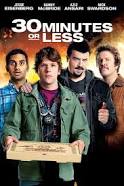 Grown–up’s Movie:HISHERAVG1. Appropriate levels of sexuality?877.52. Appropriate levels of language?0003. Appropriate levels of violence?9994. Entertainment value for females?877.55. Entertainment value for males?8886. Teaching moments, role models, moral of story?766.57. Is it a “classic”? (Replay value?)7778. Audio/Visual effects?7779. Not too cliché (unique and witty, not too slapstick)99910. Climax/Resolution/Ending?999GRAND TOTALS:70.5